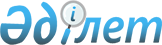 О внесении изменений в решение Сайрамского районного маслихата от 24 декабря 2018 года № 35-227/VІ "О районном бюджете на 2019-2021 годы"Решение Сайрамского районного маслихата Туркестанской области от 21 ноября 2019 года № 47-292/VI. Зарегистрировано Департаментом юстиции Туркестанской области 22 ноября 2019 года № 5253
      В соответствии с пунктом 5 статьи 109 Бюджетного кодекса Республики Казахстан от 4 декабря 2008 года, подпунктом 1) пункта 1 статьи 6 Закона Республики Казахстан от 23 января 2001 года "О местном государственном управлении и самоуправлении в Республике Казахстан" и решением Туркестанского областного маслихата от 1 ноября 2019 года № 43/459-VI "О внесении изменений в решение Туркестанского областного маслихата от 12 декабря 2018 года № 33/347-VI "Об областном бюджете на 2019-2021 годы", зарегистрированного в Реестре государственной регистрации нормативных правовых актов за № 5181, Сайрамский районный маслихат РЕШИЛ:
      1. Внести в решение Сайрамского районного маслихата от 24 декабря 2018 года № 35-227/VІ "О районном бюджете на 2019-2021 годы" (зарегистрировано в Реестре государственной регистрации нормативных правовых актов за № 4850, опубликовано 4 января 2019 года в газете "Пульс Сайрама" и в эталонном контрольном банке нормативных правовых актов Республики Казахстан в электронном виде 15 января 2019 года) следующие изменения:
      пункт 1 изложить в следующей редакции:
      "1. Утвердить бюджет Сайрамского района на 2019-2021 годы согласно приложениям 1, 2 и 3 соответственно, в том числе на 2019 год в следующих объемах:
      1) доходы – 39 061 896 тысяч тенге:
      налоговым поступлениям – 2 984 475 тысяч тенге;
      неналоговым поступлениям – 36 164 тысяч тенге;
      поступлениям от продажи основного капитала – 98 260 тысяч тенге;
      поступлениям трансфертов – 35 942 997 тысяч тенге;
      2) затраты – 39 228 306 тысяч тенге;
      3) чистое бюджетное кредитование – 490 тысяч тенге:
      бюджетные кредиты – 7 575 тысяч тенге;
      погашение бюджетных кредитов – 7 085 тысяч тенге;
      4) сальдо по операциям с финансовыми активами – 0:
      приобретение финансовых активов – 0;
      поступление от продажи финансовых активов государства – 0;
      5) дефицит (профицит) бюджета – - 166 900 тысяч тенге;
      6) финансирование дефицита (использование профицита) бюджета – 166 900 тысяч тенге:
      поступление займов – 7 575 тысяч тенге;
      погашение займов – 7 085 тысяч тенге;
      используемые остатки бюджетных средств – 166 410 тысяч тенге.".
      пункт 2 изложить в следующей редакции:
      "2. Установить на 2019 год норматив распределения общей суммы поступлений индивидуального подоходного налога и социального налога:
      индивидуального подоходного налога с доходов, облагаемых у источника выплаты 45 процентов в районный бюджет;
      индивидуального подоходного налога с доходов у иностранных граждан, не облагаемых у источника выплаты 50 процентов в районный бюджет;
      социального налога 49,4 процентов в районный бюджет.".
      Приложение 1 указанному решению изложить в новой редакции согласно приложению 1 к настоящему решению.
      2. Государственному учреждению "Аппарат Сайрамского районного маслихата" в установленном законодательством Республики Казахстан порядке обеспечить:
      1) государственную регистрацию настоящего решения в Республиканском государственном учреждении "Департамент юстиции Туркестанской области Министерство юстиции Республики Казахстан";
      2) размещение настоящего решения на интернет-ресурсе Сайрамского районного маслихата после его официального опубликования.
      3. Настоящее решение вводится в действие с 1 января 2019 года. Районный бюджет Сайрамского района на 2019 год
					© 2012. РГП на ПХВ «Институт законодательства и правовой информации Республики Казахстан» Министерства юстиции Республики Казахстан
				
      Председатель сессии

      районного маслихата

К. Балатаев

      Секретарь районного маслихата

Ж. Мусаханулы
Приложение 1 к решению
Сайрамского районного
маслихата от 21 ноября
2019 года № 47-292/VIПриложение 1 к решению
Сайрамского районного
маслихата от 24 декабря
2018 года № 35-227/VІ
Категория
Класс Наименование
Подкласс
Категория
Класс Наименование
Подкласс
Категория
Класс Наименование
Подкласс
Категория
Класс Наименование
Подкласс
Категория
Класс Наименование
Подкласс
Сумма, тысяч тенге
1
1
1
1
2
3
1. Доходы
39 061 896
1
Налоговые поступления
2 984 475
01
Подоходный налог
911 976
2
Индивидуальный подоходный налог
911 976
03
Социальный налог
841 349
1
Социальный налог
841 349
04
Hалоги на собственность
1 020 992
1
Hалоги на имущество
1 018 353
5
Единый земельный налог
2 639
05
Внутренние налоги на товары, работы и услуги
139 618
2
Акцизы
63 374
3
Поступления за использование природных и других ресурсов
8 181
4
Сборы за ведение предпринимательской и профессиональной деятельности
66 846
5
Налог на игорный бизнес
1 217
08
Обязательные платежи, взимаемые за совершение юридически значимых действий и (или) выдачу документов уполномоченными на то государственными органами или должностными лицами
70 540
1
Государственная пошлина
70 540
2
Неналоговые поступления
36 164
01
Доходы от государственной собственности
12 314
1
Поступления части чистого дохода государственных предприятий
2 680
5
Доходы от аренды имущества, находящегося в государственной собственности
9 630
7
Вознаграждения по кредитам, выданным из государственного бюджета
4
06
Прочие неналоговые поступления
23 850
1
Прочие неналоговые поступления
23 850
3
Поступления от продажи основного капитала
98 260
01
Продажа государственного имущества, закрепленного за государственными учреждениями
1 260
1
Продажа государственного имущества, закрепленного за государственными учреждениями
1 260
03
Продажа земли и нематериальных активов
97 000
1
Продажа земли
97 000
4
Поступления трансфертов 
35 942 997
02
Трансферты из вышестоящих органов государственного управления
35 942 997
2
Трансферты из областного бюджета
35 942 997
Функциональная группа
Наименование
Подфункция
Администратор бюджетной программы
Программа
Функциональная группа
Наименование
Подфункция
Администратор бюджетной программы
Программа
Функциональная группа
Наименование
Подфункция
Администратор бюджетной программы
Программа
Функциональная группа
Наименование
Подфункция
Администратор бюджетной программы
Программа
Функциональная группа
Наименование
Подфункция
Администратор бюджетной программы
Программа
Сумма, тысяч тенге
1
1
1
1
2
3
2. Затраты
39 228 306
01
Государственные услуги общего характера
287 346
1
Представительные, исполнительные и другие органы, выполняющие общие функции государственного управления
222 655
112
Аппарат маслихата района (города областного значения)
28 920
001
Услуги по обеспечению деятельности маслихата района (города областного значения)
28 920
122
Аппарат акима района (города областного значения)
193 735
001
Услуги по обеспечению деятельности акима района (города областного значения)
155 285
003
Капитальные расходы государственных органа
18 072
113
Целевые текущие трансферты из местных бюджетов
20 378
2
Финансовая деятельность
4 477
459
Отдел экономики и финансов района (города областного значения)
4 477
003
Проведение оценки имущества в целях налогообложения
3 676
010
Приватизация, управление коммунальным имуществом, постприватизационная деятельность и регулирование споров, связанных с этим
801
9
Прочие государственные услуги общего характера
60 214
459
Отдел экономики и финансов района (города областного значения)
55 184
001
Услуги по реализации государственной политики в области формирования и развития экономической политики, государственного планирования, исполнения бюджета и управления коммунальной собственностью района (города областного значения)
53 686
015
Капитальные расходы государственных органа
1 498
467
Отдел строительства района (города областного значения)
5 030
040
Развитие объектов государственных органов
5 030
02
Оборона
60 609
1
Военные нужды
40 085
122
Аппарат акима района (города областного значения)
40 085
005
Мероприятия в рамках исполнения всеобщей воинской обязанности
40 085
2
Организация работы по чрезвычайным ситуациям
20 524
122
Аппарат акима района (города областного значения)
20 524
006
Предупреждение и ликвидация чрезвычайных ситуаций масштаба района (города областного значения)
20 272
007
Мероприятия по профилактике и тушению степных пожаров районного (городского) масштаба, а также пожаров в населенных пунктах, в которых не созданы органы государственной противопожарной службы
252
03
Общественный порядок, безопасность, правовая, судебная, уголовно-исполнительная деятельность
29 856
9
Прочие услуги в области общественного порядка и безопасности
29 856
485
Отдел пассажирского транспорта и автомобильных дорог района (города областного значения)
29 856
021
Обеспечение безопасности дорожного движения в населенных пунктах
29 856
04
Образование
25 208 040
1
Дошкольное воспитание и обучение
2 890 088
464
Отдел образования района (города областного значения)
2 890 088
009
Обеспечение деятельности организаций дошкольного воспитания и обучения
113 916
040
Реализация государственного образовательного заказа в дошкольных организациях образования
2 776 172
2
Начальное, основное среднее и общее среднее образование
21 091 135
464
Отдел образования района (города областного значения)
17 348 669
003
Общеобразовательное обучение
17 163 432
006
Дополнительное образование для детей
185 237
467
Отдел строительства района (города областного значения)
3 742 466
024
Строительство и реконструкция объектов образования
3 742 466
4
Техническое и профессиональное, послесреднее образование
159 434
464
Отдел образования района (города областного значения)
159 434
018
Организация профессионального обучения
159 434
9
Прочие услуги в области образования
1 067 383
464
Отдел образования района (города областного значения)
1 067 383
001
Услуги по реализации государственной политики на местном уровне в области образования 
25 890
005
Приобретение и доставка учебников, учебно-методических комплексов для государственных учреждений образования района (города областного значения)
547 527
015
Ежемесячная выплата денежных средств опекунам (попечителям) на содержание ребенка-сироты (детей-сирот), и ребенка (детей), оставшегося без попечения родителей
30 088
022
Выплата единовременных денежных средств казахстанским гражданам, усыновившим (удочерившим) ребенка (детей)-сироту и ребенка (детей), оставшегося без попечения родителей
190
067
Капитальные расходы подведомственных государственных учреждений и организаций
399 677
113
Целевые текущие трансферты из местных бюджетов
64 011
06
Социальная помощь и социальное обеспечение
7 097 563
1
Социальное обеспечение
5 427 716
451
Отдел занятости и социальных программ района (города областного значения)
5 427 716
005
Государственная адресная социальная помощь
5 427 716
2
Социальная помощь
1 559 553
451
Отдел занятости и социальных программ района (города областного значения)
1 489 200
002
Программа занятости
952 662
004
Оказание социальной помощи на приобретение топлива специалистам здравоохранения, образования, социального обеспечения, культуры, спорта и ветеринарии в сельской местности в соответствии с законодательством Республики Казахстан
40 234
006
Жилищная помощь
17 500
007
Социальная помощь отдельным категориям нуждающихся граждан по решениям местных представительных органов
92 887
010
Материальное обеспечение детей-инвалидов, воспитывающихся и обучающихся на дому
4 185
014
Оказание социальной помощи нуждающимся гражданам на дому
131 398
017
Обеспечение нуждающихся инвалидов обязательными гигиеническими средствами и предоставление услуг специалистами жестового языка, индивидуальными помощниками в соответствии с индивидуальной программой реабилитации инвалида
151 002
023
Обеспечение деятельности центров занятости населения
99 332
464
Отдел образования района (города областного значения)
70 353
008
Социальная поддержка обучающихся и воспитанников организаций образования очной формы обучения в виде льготного проезда на общественном транспорте (кроме такси) по решению местных представительных органов
70 353
9
Прочие услуги в области социальной помощи и социального обеспечения
110 294
451
Отдел занятости и социальных программ района (города областного значения)
110 294
001
Услуги по реализации государственной политики на местном уровне в области обеспечения занятости и реализации социальных программ для населения
75 326
011
Оплата услуг по зачислению, выплате и доставке пособий и других социальных выплат
23 636
050
Обеспечение прав и улучшение качества жизни инвалидов в Республике Казахстан 
11 332
07
Жилищно-коммунальное хозяйство
2 044 911
1
Жилищное хозяйство
672 026
467
Отдел строительства района (города областного значения)
58 572
004
Проектирование, развитие, обустройство и (или) приобретение инженерно-коммуникационной инфраструктуры 
58 572
497
Отдел жилищно-коммунального хозяйства района (города областного значения)
613 454
001
Услуги по реализации государственной политики на местном уровне в области жилищно-коммунального хозяйства
30 994
004
Изъятие, в том числе путем выкупа земельных участков для государственных надобностей и связанное с этим отчуждение недвижимого имущества 
460
005
Организация сохранения государственного жилищного фонда
3 238
033
Проектирование, развитие, обустройство и (или) приобретение инженерно-коммуникационной инфраструктуры 
85 033
113
Целевые текущие трансферты из местных бюджетов
493 729
2
Коммунальное хозяйство
1 105 464
497
Отдел жилищно-коммунального хозяйства района (города областного значения)
1 105 464
016
Функционирование системы водоснабжения и водоотведения
22 995
018
Развитие благоустройства городов и населенных пунктов
7 079
027
Организация эксплуатации сетей газификации, находящихся в коммунальной собственности районов (городов областного значения) 
56 656
058
Развитие системы водоснабжения и водоотведения в сельских населенных пунктах
1 018 734
3
Благоустройство населенных пунктов
267 421
497
Отдел жилищно-коммунального хозяйства района (города областного значения)
267 421
035
Благоустройство и озеленение населенных пунктов
267 421
08
Культура, спорт, туризм и информационное пространство
1 032 545
1
Деятельность в области культуры
205 581
455
Отдел культуры и развития языков района (города областного значения)
188 224
003
Поддержка культурно-досуговой работы
188 224
467
Отдел строительства района (города областного значения)
17 357
011
Развития обьектов культуры
17 357
2
Спорт
470 344
465
Отдел физической культуры и спорта района 
466 344
001
Услуги по реализации государственной политики на местном уровне в сфере физической культуры и спорта
11 714
005
Развитие массового спорта и национальных видов спорта 
407 429
006
Проведение спортивных соревнований на районном (города областного значения) уровне
4 121
007
Подготовка и участие членов сборных команд района (города областного значения) по различным видам спорта на областных спортивных соревнованиях
32 500
032
Капитальные расходы подведомственных государственных учреждений и организаций
10 580
467
Отдел строительства района (города областного значения)
4 000
008
Развитие объектов спорта и туризма
4 000
3
Информационное пространство
131 672
455
Отдел культуры и развития языков района (города областного значения)
104 886
006
Функционирование районных (городских) библиотек
94 497
007
Развитие государственного языка и других языков народа Казахстана
10 389
456
Отдел внутренней политики района (города областного значения)
26 786
002
Услуги по проведению государственной информационной политики
26 786
9
Прочие услуги по организации культуры, спорта, туризма и информационного пространства
224 948
455
Отдел культуры и развития языков района (города областного значения)
148 532
001
Услуги по реализации государственной политики на местном уровне в области развития языков и культуры
13 044
032
Капитальные расходы подведомственных государственных учреждений и организаций
48 834
113
Целевые текущие трансферты из местных бюджетов
86 654
456
Отдел внутренней политики района (города областного значения)
76 416
001
Услуги по реализации государственной политики на местном уровне в области информации, укрепления государственности и формирования социального оптимизма граждан
39 035
003
Реализация мероприятий в сфере молодежной политики
27 383
032
Капитальные расходы подведомственных государственных учреждений и организаций
9 998
09
Топливно-энергетический комплекс и недропользование
73 479
9
Прочие услуги в области топливно-энергетического комплекса и недропользования
73 479
497
Отдел жилищно-коммунального хозяйства района (города областного значения)
73 479
038
Развитие газотранспортной системы
73 479
10
Сельское, водное, лесное, рыбное хозяйство, особо охраняемые природные территории, охрана окружающей среды и животного мира, земельные отношения
327 728
1
Сельское хозяйство
308 135
462
Отдел сельского хозяйства района (города областного значения)
65 639
001
Услуги по реализации государственной политики на местном уровне в сфере сельского хозяйства
30 919
032
Капитальные расходы подведомственных государственных учреждений и организаций
34 720
473
Отдел ветеринарии района (города областного значения)
242 496
001
Услуги по реализации государственной политики на местном уровне в сфере ветеринарии
30 403
003
Капитальные расходы государственных органов
3 206
006
Организация санитарного убоя больных животных
3 438
007
Организация отлова и уничтожения бродячих собак и кошек
6 197
008
Возмещение владельцам стоимости изымаемых и уничтожаемых больных животных, продуктов и сырья животного происхождения
20 279
009
Проведение ветеринарных мероприятий по энзоотическим болезням животных
33 208
011
Проведение противоэпизоотических мероприятий
145 765
6
Земельные отношения
17 218
463
Отдел земельных отношений района (города областного значения) 
17 218
001
Услуги по реализации государственной политики в области регулирования земельных отношений на территории района (города областного значения)
17 218
9
Прочие услуги в области сельского, водного, лесного, рыбного хозяйства, охраны окружающей среды и земельных отношений
2 375
459
Отдел экономики и финансов района (города областного значения)
2 375
099
Реализация мер по оказанию социальной поддержки специалистов
2 375
11
Промышленность, архитектурная, градостроительная и строительная деятельность
55 873
2
Архитектурная, градостроительная и строительная деятельность
55 873
467
Отдел строительства района (города областного значения)
28 913
001
Услуги по реализации государственной политики на местном уровне в области строительства
28 913
468
Отдел архитектуры и градостроительства района (города областного значения)
26 960
001
Услуги по реализации государственной политики в области архитектуры и градостроительства на местном уровне
14 774
003
Разработка схем градостроительного развития территории района и генеральных планов 
12 186
12
Транспорт и коммуникации
932 334
1
Автомобильный транспорт
909 053
485
Отдел пассажирского транспорта и автомобильных дорог района (города областного значения)
909 053
023
Обеспечение функционирования автомобильных дорог
789 989
045
Капитальный и средний ремонт автомобильных дорог районного значения и улиц населенных пунктов
119 064
9
Прочие услуги в сфере транспорта и коммуникаций
23 281
485
Отдел пассажирского транспорта и автомобильных дорог района (города областного значения)
23 281
001
Услуги по реализации государственной политики на местном уровне в области пассажирского транспорта и автомобильных дорог 
16 626
113
Целевые текущие трансферты из местных бюджетов
6 655
13
Прочие
691 755
3
Поддержка предпринимательской деятельности и защита конкуренции
19 614
469
Отдел предпринимательства района (города областного значения)
19 614
001
Услуги по реализации государственной политики на местном уровне в области развития предпринимательства и промышленности 
19 614
9
Прочие
672 141
459
Отдел экономики и финансов района (города областного значения)
99 975
026
Целевые текущие трансферты бюджетам города районного значения, села, поселка, сельского округа на повышение заработной платы отдельных категорий гражданских служащих, работников организаций, содержащихся за счет средств государственного бюджета, работников казенных предприятий в связи с изменением размера минимальной заработной платы 
72 737
066
Целевые текущие трансферты бюджетам города районного значения, села, поселка, сельского округа на повышение заработной платы отдельных категорий административных государственных служащих 
27 238
464
Отдел образования района (города областного значения)
520 000
096
Выполнение государственных обязательств по проектам государственно-частного партнерства
520 000
465
Отдел физической культуры и спорта района 
52 166
096
Выполнение государственных обязательств по проектам государственно-частного партнерства
52 166
14
Обслуживание долга
103
1
Обслуживание долга
103
459
Отдел экономики и финансов района (города областного значения)
103
021
Обслуживание долга местных исполнительных органов по выплате вознаграждений и иных платежей по займам из областного бюджета
103
15
Трансферты
1 386 164
1
Трансферты
1 386 164
459
Отдел экономики и финансов района (города областного значения)
1 386 164
006
Возврат неиспользованных (недоиспользованных) целевых трансфертов
58
024
Целевые текущие трансферты в вышестоящие бюджеты в связи с передачей функций 
842 821
038
Субвенции
543 285
3. Чистое бюджетное кредитование 
490
Функциональная группа
Подфункция Наименование
Администратор бюджетной программы
Программа
Функциональная группа
Подфункция Наименование
Администратор бюджетной программы
Программа
Функциональная группа
Подфункция Наименование
Администратор бюджетной программы
Программа
Функциональная группа
Подфункция Наименование
Администратор бюджетной программы
Программа
Функциональная группа
Подфункция Наименование
Администратор бюджетной программы
Программа
Сумма, тысяч тенге
Бюджетные кредиты
7 575
10
Сельское, водное, лесное, рыбное хозяйство, особо охраняемые природные территории, охрана окружающей среды и животного мира, земельные отношения
7 575
1
Сельское хозяйство
7 575
459
Отдел экономики и финансов района (города областного значения)
7 575
018
Бюджетные кредиты для реализации мер социальной поддержки специалистов
7 575
Категория Наименование
Класс
Подкласс
Категория Наименование
Класс
Подкласс
Категория Наименование
Класс
Подкласс
Категория Наименование
Класс
Подкласс
Категория Наименование
Класс
Подкласс
Сумма, тысяч тенге
Погашение бюджетных кредитов
7 085
5
Погашение бюджетных кредитов
7 085
01
Погашение бюджетных кредитов
7 085
1
Погашение бюджетных кредитов, выданных из государственного бюджета
7 085
4. Сальдо по операциям с финансовыми активами
0
Функциональная группа
Подфункция Наименование
Администратор бюджетной программы
Программа
Функциональная группа
Подфункция Наименование
Администратор бюджетной программы
Программа
Функциональная группа
Подфункция Наименование
Администратор бюджетной программы
Программа
Функциональная группа
Подфункция Наименование
Администратор бюджетной программы
Программа
Функциональная группа
Подфункция Наименование
Администратор бюджетной программы
Программа
Сумма, тысяч тенге
Приобретение финансовых активов
0
Категория Наименование
Класс
Подкласс
Категория Наименование
Класс
Подкласс
Категория Наименование
Класс
Подкласс
Категория Наименование
Класс
Подкласс
Категория Наименование
Класс
Подкласс
Сумма, тысяч тенге
6
Поступление от продажи финансовых активов государства 
0
01
Поступление от продажи финансовых активов государства 
0
1
Поступления от продажи финансовых активов внутри страны
0
5. Дефицит (профицит) бюджета
-166 900
6. Финансирование дефицита (использование профицита) бюджета 
166 900
Категория Наименование
Класс
Подкласс
Категория Наименование
Класс
Подкласс
Категория Наименование
Класс
Подкласс
Категория Наименование
Класс
Подкласс
Категория Наименование
Класс
Подкласс
Сумма, тысяч тенге
7
Поступления займов
7 575
01
Внутренние государственные займы
7 575
2
Договоры займа
7 575
Функциональная группа
Подфункция Наименование
Администратор бюджетной программы
Программа
Функциональная группа
Подфункция Наименование
Администратор бюджетной программы
Программа
Функциональная группа
Подфункция Наименование
Администратор бюджетной программы
Программа
Функциональная группа
Подфункция Наименование
Администратор бюджетной программы
Программа
Функциональная группа
Подфункция Наименование
Администратор бюджетной программы
Программа
Сумма, тысяч тенге
16
Погашение займов
7 085
1
Погашение займов
7 085
459
Отдел экономики и финансов района (города областного значения)
7 085
005
Погашение долга местного исполнительного органа перед вышестоящим бюджетом
7 085
Категория Наименование
Класс
Подкласс
Категория Наименование
Класс
Подкласс
Категория Наименование
Класс
Подкласс
Категория Наименование
Класс
Подкласс
Категория Наименование
Класс
Подкласс
Сумма, тысяч тенге
8
Используемые остатки бюджетных средств
166 410
01
Используемые остатки бюджетных средств
166 410
1
Используемые остатки бюджетных средств
166 410